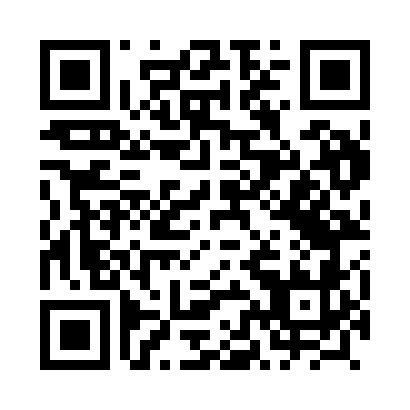 Prayer times for Worszyny, PolandWed 1 May 2024 - Fri 31 May 2024High Latitude Method: Angle Based RulePrayer Calculation Method: Muslim World LeagueAsar Calculation Method: HanafiPrayer times provided by https://www.salahtimes.comDateDayFajrSunriseDhuhrAsrMaghribIsha1Wed2:225:0012:365:468:1210:422Thu2:214:5812:365:478:1410:433Fri2:204:5612:355:488:1610:434Sat2:194:5412:355:508:1810:445Sun2:184:5212:355:518:2010:456Mon2:174:5012:355:528:2210:467Tue2:174:4812:355:538:2310:468Wed2:164:4612:355:548:2510:479Thu2:154:4412:355:558:2710:4810Fri2:144:4212:355:568:2910:4911Sat2:134:4012:355:578:3110:4912Sun2:134:3912:355:588:3210:5013Mon2:124:3712:355:598:3410:5114Tue2:114:3512:356:008:3610:5215Wed2:114:3312:356:018:3710:5216Thu2:104:3212:356:028:3910:5317Fri2:094:3012:356:038:4110:5418Sat2:094:2912:356:048:4310:5519Sun2:084:2712:356:058:4410:5520Mon2:084:2512:356:068:4610:5621Tue2:074:2412:356:078:4710:5722Wed2:064:2312:356:088:4910:5723Thu2:064:2112:356:098:5010:5824Fri2:054:2012:366:098:5210:5925Sat2:054:1912:366:108:5311:0026Sun2:054:1712:366:118:5511:0027Mon2:044:1612:366:128:5611:0128Tue2:044:1512:366:138:5811:0229Wed2:034:1412:366:148:5911:0230Thu2:034:1312:366:149:0011:0331Fri2:034:1212:366:159:0211:03